แบบรายงานจำนวนอาจารย์ประจำที่ได้รับการพัฒนาศักยภาพด้านการวิจัยและนวัตกรรม ประจำปีงบประมาณ พ.ศ. 2565 (เก็บข้อมูล 1 ตุลาคม 2564-30 เมษายน 2565)วิทยาเขตอุดรธานี คณะวิทยาศาสตร์การกีฬาและสุขภาพจำนวนอาจารย์ประจำทั้งหมดในคณะวิทยาศาสตร์การกีฬาและสุขภาพ วิทยาเขตอุดรธานี จำนวน  12  (คน)จำนวนอาจารย์ประจำที่ได้รับการพัฒนาศักยภาพ จำนวน 11 (คน)หมายเหตุ : ชื่อ-สกุล อาจารย์ประจำให้กรอกชื่ออาจารย์ประจำทั้งหมดในคณะ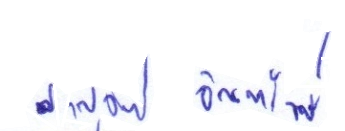 												ลงชื่อ...............................................ผู้รายงาน                                                                                                                                    (นายชาญวิทย์    อินทรักษ์)                                                                                                           ตำแหน่ง   หัวหน้างานวิจัยและนวัตกรรมวิทยาศาสตร์การกีฬาและสุขภาพแบบรายงานจำนวนอาจารย์ประจำที่ได้รับการพัฒนาศักยภาพด้านการวิจัยและนวัตกรรมประจำปีงบประมาณ พ.ศ. 2565 (เก็บข้อมูล 1 ตุลาคม 2564 – 30 เมษายน 2565)วิทยาเขตอุดรธานี คณะศิลปศาสตร์จำนวนอาจารย์ประจำทั้งหมดในคณะ   11 คนจำนวนอาจารย์ประจำที่ได้รับการพัฒนาศักยภาพ  10 คนหมายเหตุ : ชื่อ-สกุล อาจารย์ประจำให้กรอกชื่ออาจารย์ประจำทั้งหมดในคณะ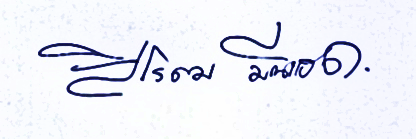 								ลงชื่อ........................................................ผู้รายงาน							( นายสิโรดม  มณีแฮด )								ตำแหน่ง หัวหน้างานวิจัยและนวัตกรรมคณะศิลปศาสตร์แบบรายงานจำนวนอาจารย์ประจำที่ได้รับการพัฒนาศักยภาพด้านการวิจัยและนวัตกรรมประจำปีงบประมาณ พ.ศ. 2565 (เก็บข้อมูล 1 ตุลาคม 2564 – 30 เมษายน 2565)วิทยาเขตอุดรธานี คณะศึกษาศาสตร์จำนวนอาจารย์ประจำทั้งหมดในคณะ   16 คนจำนวนอาจารย์ประจำที่ได้รับการพัฒนาศักยภาพ  6 คน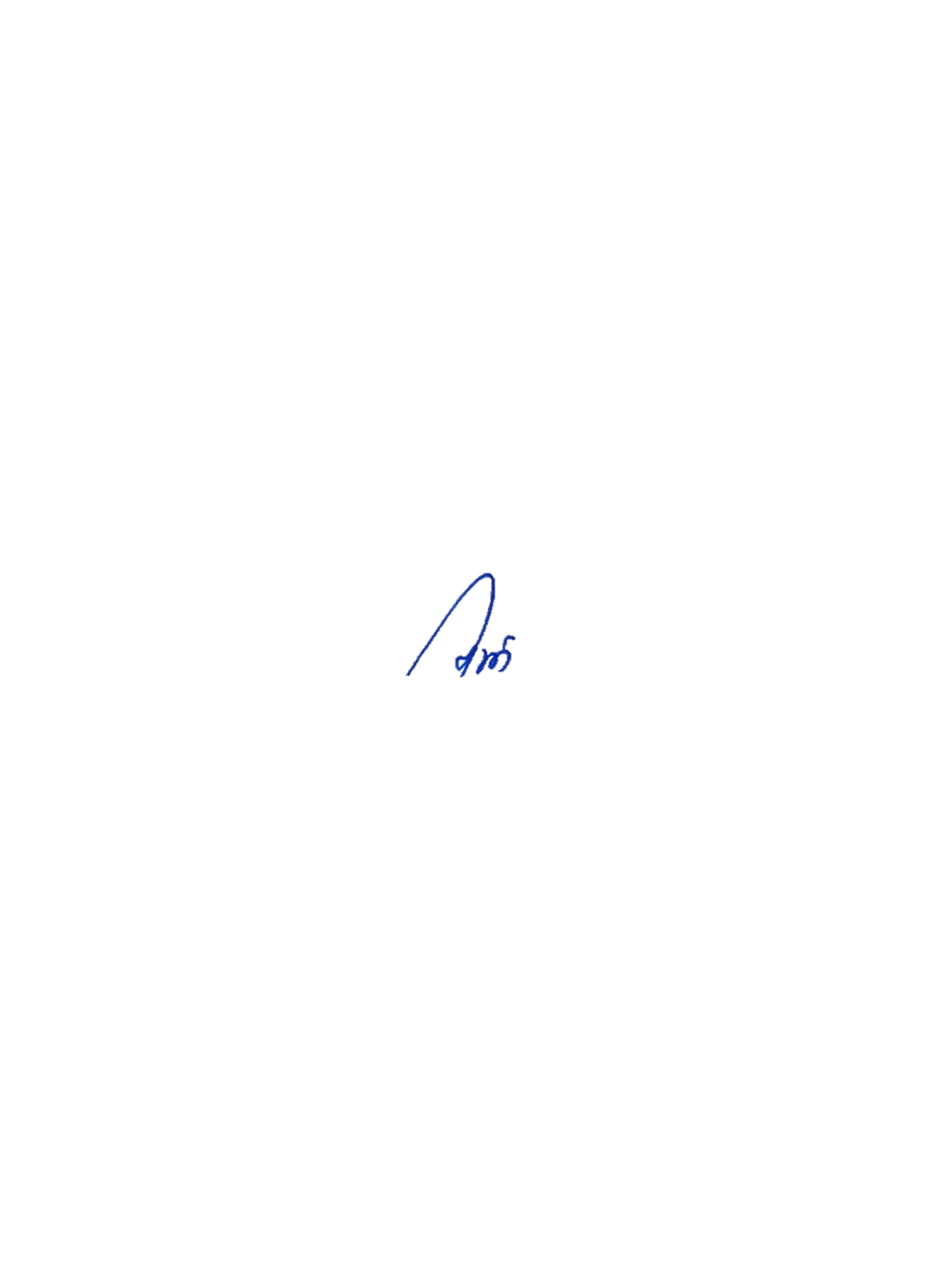 หมายเหตุ : ชื่อ-สกุล อาจารย์ประจำให้กรอกชื่ออาจารย์ประจำทั้งหมดในคณะ								ลงชื่อ........................................................ผู้รายงาน							( ผศ.ดร.นิรุตติ์  สุขดี )								ตำแหน่ง หัวหน้างานวิจัยและนวัตกรรมลำดับที่ชื่อ-สกุล อาจารย์ประจำกิจกรรม/ โครงการ/ งานที่เข้าร่วมพัฒนาศักยภาพฯสถานที่วัน/เดือน/ปีเอกสาร/ หลักฐานการเข้าร่วมพัฒนาศักยภาพฯ (ระบุ)หมายเหตุ1ผศ.ดร.ธนาวัฒน์  จูมแพงโครงการอบรมงานวิจัยและนวัตกรรม เรื่อง แนวทางการเขียนบทความงานวิจัย เพื่อตีพิมพ์ในวารสารวิชาการในฐานข้อมูลระดับชาติ (รูปแบบออนไลน์)มหาวิทยาลัยการกีฬาแห่งชาติวิทยาเขตอุดรธานี18 มีนาคม 2565ภาพบันทึกหน้าจอการเข้าร่วมอบรม2นายสุพล  ยะปะภาโครงการอบรมงานวิจัยและนวัตกรรม เรื่อง แนวทางการเขียนบทความงานวิจัย เพื่อตีพิมพ์ในวารสารวิชาการในฐานข้อมูลระดับชาติ (รูปแบบออนไลน์)มหาวิทยาลัยการกีฬาแห่งชาติวิทยาเขตอุดรธานี18 มีนาคม 2565ภาพบันทึกหน้าจอการเข้าร่วมอบรม3นางสาวธนพร  ศรีมะหิโครงการอบรมงานวิจัยและนวัตกรรม เรื่อง แนวทางการเขียนบทความงานวิจัย เพื่อตีพิมพ์ในวารสารวิชาการในฐานข้อมูลระดับชาติ (รูปแบบออนไลน์)มหาวิทยาลัยการกีฬาแห่งชาติวิทยาเขตอุดรธานี18 มีนาคม 2565ภาพบันทึกหน้าจอการเข้าร่วมอบรม4ดร.ธัญญาวัฒน์  หอมสมบัติโครงการอบรมงานวิจัยและนวัตกรรม เรื่อง แนวทางการเขียนบทความงานวิจัย เพื่อตีพิมพ์ในวารสารวิชาการในฐานข้อมูลระดับชาติ (รูปแบบออนไลน์)มหาวิทยาลัยการกีฬาแห่งชาติวิทยาเขตอุดรธานี
18 มีนาคม 2565ภาพบันทึกหน้าจอการเข้าร่วมอบรมลำดับที่ชื่อ-สกุล อาจารย์ประจำกิจกรรม/ โครงการ/ งานที่เข้าร่วมพัฒนาศักยภาพฯสถานที่วัน/เดือน/ปีเอกสาร/ หลักฐานการเข้าร่วมพัฒนาศักยภาพฯ (ระบุ)หมายเหตุ5ดร.ศักดรินทร์ ธรรมวงศ์โครงการอบรมงานวิจัยและนวัตกรรม เรื่อง แนวทางการเขียนบทความงานวิจัย เพื่อตีพิมพ์ในวารสารวิชาการในฐานข้อมูลระดับชาติ (รูปแบบออนไลน์)มหาวิทยาลัยการกีฬาแห่งชาติวิทยาเขตอุดรธานี18 มีนาคม 2565ภาพบันทึกหน้าจอการเข้าร่วมอบรม5ดร.ศักดรินทร์ ธรรมวงศ์การอบรมเชิงปฏิบัติการประยุกต์เครื่องมือด้านวิทยาศาสตร์การกีฬาในการพัฒนาศักยภาพของนักกีฬา ผ่านระบบ Virtual meeting (Zoom) และ Live facebookฝ่ายวิทยาศาสตร์การกีฬา การกีฬาแห่งประเทศไทย29 - 31 มีนาคม 2565ภาพบันทึกหน้าจอการเข้าร่วมอบรม6นางสาวชนิตา   สัตตะบุรุษ----ลาศึกษาต่อ7ดร.ณัฐวุฒิ  ผ่องหนูโครงการอบรมงานวิจัยและนวัตกรรม เรื่อง แนวทางการเขียนบทความงานวิจัย เพื่อตีพิมพ์ในวารสารวิชาการในฐานข้อมูลระดับชาติ (รูปแบบออนไลน์)มหาวิทยาลัยการกีฬาแห่งชาติวิทยาเขตอุดรธานี18 มีนาคม 2565ภาพบันทึกหน้าจอการเข้าร่วมอบรม8นางสาวสุธิดา  เจริญผลโครงการอบรมงานวิจัยและนวัตกรรม เรื่อง แนวทางการเขียนบทความงานวิจัย เพื่อตีพิมพ์ในวารสารวิชาการในฐานข้อมูลระดับชาติ (รูปแบบออนไลน์)มหาวิทยาลัยการกีฬาแห่งชาติวิทยาเขตอุดรธานี18 มีนาคม 2565ภาพบันทึกหน้าจอการเข้าร่วมอบรม9นายวัชรพล   บุญครอบการอบรมเชิงปฏิบัติการประยุกต์เครื่องมือด้านวิทยาศาสตร์การกีฬาในการพัฒนาศักยภาพของนักกีฬา ผ่านระบบ Virtual meeting (Zoom) และ Live facebookฝ่ายวิทยาศาสตร์การกีฬาการกีฬาแห่งประเทศไทย29 - 31 มีนาคม 2565ภาพบันทึกหน้าจอการเข้าร่วมอบรม10นายชาญวิทย์  อินทรักษ์โครงการอบรมงานวิจัยและนวัตกรรมเรื่อง แนวทางการเขียนบทความงานวิจัยเพื่อตีพิมพ์ในวารสารวิชาการในฐานข้อมูลระดับชาติ (รูปแบบออนไลน์)มหาวิทยาลัยการกีฬาแห่งชาติวิทยาเขตอุดรธานี18 มีนาคม 2565ภาพบันทึกหน้าจอการเข้าร่วมอบรม10นายชาญวิทย์  อินทรักษ์Workshop and International Research Collaboration จัดรูปแบบออนไลน์ผ่านโปรแกรม Zoom Meetingคณะวิทยาศาสตร์การกีฬา มหาวิทยาลัยบูรพา14-17 เมษายน  2565 ภาพบันทึกหน้าจอการเข้าร่วมอบรมลำดับที่ชื่อ-สกุล อาจารย์ประจำกิจกรรม/ โครงการ/ งานที่เข้าร่วมพัฒนาศักยภาพฯสถานที่วัน/เดือน/ปีเอกสาร/ หลักฐานการเข้าร่วมพัฒนาศักยภาพฯ (ระบุ)หมายเหตุ11นายสุทธิรักษ์  นาโสมโครงการอบรมงานวิจัยและนวัตกรรม เรื่อง แนวทางการเขียนบทความงานวิจัย เพื่อตีพิมพ์ในวารสารวิชาการในฐานข้อมูลระดับชาติ (รูปแบบออนไลน์)มหาวิทยาลัยการกีฬาแห่งชาติวิทยาเขตอุดรธานี18 มีนาคม 2565ภาพบันทึกหน้าจอการเข้าร่วมอบรม12นางสาวจิราภรณ์ ปิตาทะสังข์โครงการอบรมงานวิจัยและนวัตกรรม เรื่อง แนวทางการเขียนบทความงานวิจัย เพื่อตีพิมพ์ในวารสารวิชาการในฐานข้อมูลระดับชาติ (รูปแบบออนไลน์)มหาวิทยาลัยการกีฬาแห่งชาติวิทยาเขตอุดรธานี18 มีนาคม 2565ภาพบันทึกหน้าจอการเข้าร่วมอบรมลำดับที่ชื่อ-สกุล อาจารย์ประจำกิจกรรม/โครงการ/งานที่เข้าร่วมพัฒนาศักยภาพฯสถานที่วัน/เดือน/ปีเอกสาร/หลักฐานการเข้าร่วมพัฒนาศักยภาพฯ (ระบุ)หมายเหตุ1นางสาวศรินญา นิยมวงศ์โครงการอบรมเชิงปฏิบัติการงานวิจัยและนวัตกรรมมหาวิทยาลัยการกีฬาแห่งชาติ วิทยาเขตอุดรธานี18 มีนาคม 2565- เอกสารลงชื่อเข้าร่วมโครงการ2ผศ.ดร.ประดิษฐ์ ปะวันนาโครงการอบรมเชิงปฏิบัติการงานวิจัยและนวัตกรรมมหาวิทยาลัยการกีฬาแห่งชาติ วิทยาเขตอุดรธานี18 มีนาคม 2565- เอกสารลงชื่อเข้าร่วมโครงการ3ผศ.สุรวุฒิ เพ็งแก่นท้าวโครงการอบรมเชิงปฏิบัติการงานวิจัยและนวัตกรรมมหาวิทยาลัยการกีฬาแห่งชาติ วิทยาเขตอุดรธานี18 มีนาคม 2565- เอกสารลงชื่อเข้าร่วมโครงการ4นางเสาวภาคย์ คงวิลัยโครงการอบรมเชิงปฏิบัติการงานวิจัยและนวัตกรรมมหาวิทยาลัยการกีฬาแห่งชาติ วิทยาเขตอุดรธานี18 มีนาคม 2565- เอกสารลงชื่อเข้าร่วมโครงการ5นางวินิจตา กงภูธรโครงการอบรมเชิงปฏิบัติการงานวิจัยและนวัตกรรมมหาวิทยาลัยการกีฬาแห่งชาติ วิทยาเขตอุดรธานี18 มีนาคม 2565- เอกสารลงชื่อเข้าร่วมโครงการ6นายสุกัลย์ กฤตรักษาโครงการอบรมเชิงปฏิบัติการงานวิจัยและนวัตกรรมมหาวิทยาลัยการกีฬาแห่งชาติ วิทยาเขตอุดรธานี18 มีนาคม 2565- เอกสารลงชื่อเข้าร่วมโครงการ7นายสิโรดม มณีแฮดโครงการอบรมโปรแกรม Endnote สำหรับการบริหารจัดการงานวิจัยมหาวิทยาลัยมหาสารคาม30 เมษายน 2565- ภาพบันทึกหน้าจอการเข้าร่วมอบรมผ่านระบบการประชุมทางไกล7นายสิโรดม มณีแฮดโครงการอบรมจริยธรรมการวิจัยมหาวิทยาลัยขอนแก่น และมหาวิทยาลัยมหาสารคาม23 – 24 เมษายน 2565- ภาพบันทึกหน้าจอการเข้าร่วมอบรมผ่านระบบการประชุมทางไกล7นายสิโรดม มณีแฮดโครงการอบรมเชิงปฏิบัติการงานวิจัยและนวัตกรรมมหาวิทยาลัยการกีฬาแห่งชาติ วิทยาเขตอุดรธานี18 มีนาคม 2565- เอกสารลงชื่อเข้าร่วมโครงการ7นายสิโรดม มณีแฮดโครงการอบรมเชิงปฏิบัติการ หลักสูตรจริยธรรมการวิจัยในมนุษย์ด้านมนุษยศาสตร์และสังคมศาสตร์มหาวิทยาลัยชินวัตร23 - 24 พฤศจิกายน 2564- ภาพบันทึกหน้าจอการเข้าร่วมอบรมผ่านระบบการประชุมทางไกล7นายสิโรดม มณีแฮดโครงการอบรมเชิงปฏิบัติการหลักสูตร หลักการและแนวทางในการวิจัยอนาคต (Future Research) ให้มีคุณภาพมหาวิทยาลัยสวนดุสิต18 พฤศจิกายน 2564- ภาพบันทึกหน้าจอการเข้าร่วมอบรมผ่านระบบการประชุมทางไกล7นายสิโรดม มณีแฮดโครงการฝึกอบรมเชิงปฏิบัติการ หลักสูตรอัศจรรย์การเรียนรู้สู่โลกเสมือนแบบ Metaverseสมาคมเทคโนโลยีและสื่อสารการศึกษา20 พฤศจิกายน 2564- ภาพบันทึกหน้าจอการเข้าร่วมอบรมผ่านระบบการประชุมทางไกล8นายนเรศ บัวลวยโครงการอบรมเชิงปฏิบัติการงานวิจัยและนวัตกรรมมหาวิทยาลัยการกีฬาแห่งชาติ วิทยาเขตอุดรธานี18 มีนาคม 2565- เอกสารลงชื่อเข้าร่วมโครงการ9นายอัครพล ลีกำเนิดไทยโครงการอบรมเชิงปฏิบัติการงานวิจัยและนวัตกรรมมหาวิทยาลัยการกีฬาแห่งชาติ วิทยาเขตอุดรธานี18 มีนาคม 2565- เอกสารลงชื่อเข้าร่วมโครงการ10นายทักษ์ดนัย กาญจนากร----ลาศึกษาต่อ11นายอิศวรา จันทร์สมคอยโครงการอบรมเชิงปฏิบัติการงานวิจัยและนวัตกรรมมหาวิทยาลัยการกีฬาแห่งชาติ วิทยาเขตอุดรธานี18 มีนาคม 2565- เอกสารลงชื่อเข้าร่วมโครงการลำดับที่ชื่อ-สกุล อาจารย์ประจำกิจกรรม/โครงการ/งานที่เข้าร่วมพัฒนาศักยภาพฯสถานที่วัน/เดือน/ปีเอกสาร/หลักฐานการเข้าร่วมพัฒนาศักยภาพฯ (ระบุ)หมายเหตุ1ผศ.วาสนา เหล่าสูงเนิน2ผศ.ดร.ปทุมพร  ศรีอิสาณ3ผศ.พ.อ.ท.พิทยา สันตะวงศ์4ผศ.ดร.ไพวัน  เพลิดพราวโครงการอบรมเชิงปฏิบัติการงานวิจัยและนวัตกรรมมหาวิทยาลัยการกีฬาแห่งชาติ วิทยาเขตอุดรธานี18 มีนาคม 2565- เอกสารลงชื่อเข้าร่วมโครงการ5ผศ.ดร.รจนา  ป้องนูโครงการอบรมเชิงปฏิบัติการงานวิจัยและนวัตกรรมมหาวิทยาลัยการกีฬาแห่งชาติ วิทยาเขตอุดรธานี18 มีนาคม 2565- เอกสารลงชื่อเข้าร่วมโครงการ6ผศ.ชนะ  ฤทธิธรรม7นางวิยะดา  วรรณขันธ์8ดร.จิราวรรณ  พาชอบโครงการอบรมเชิงปฏิบัติการงานวิจัยและนวัตกรรมมหาวิทยาลัยการกีฬาแห่งชาติ วิทยาเขตอุดรธานี18 มีนาคม 2565- เอกสารลงชื่อเข้าร่วมโครงการ9ผศ.ดร.นวลพรรณ  ไชยมาโครงการอบรมเชิงปฏิบัติการงานวิจัยและนวัตกรรมมหาวิทยาลัยการกีฬาแห่งชาติ วิทยาเขตอุดรธานี18 มีนาคม 2565- เอกสารลงชื่อเข้าร่วมโครงการ10ผศ.ดร.ธนิต  ลีเลิศ11นางนิ่มนวล  แก้วพิลาโครงการอบรมเชิงปฏิบัติการงานวิจัยและนวัตกรรมมหาวิทยาลัยการกีฬาแห่งชาติ วิทยาเขตอุดรธานี18 มีนาคม 2565- เอกสารลงชื่อเข้าร่วมโครงการ12ผศ.ดร.นิรุตติ์  สุขดี13นางสาวณัฏฐนิช  เจริญวรชัยโครงการอบรมเชิงปฏิบัติการงานวิจัยและนวัตกรรมมหาวิทยาลัยการกีฬาแห่งชาติ วิทยาเขตอุดรธานี18 มีนาคม 2565- เอกสารลงชื่อเข้าร่วมโครงการ14นางสาวเพลินจิต  กลีบจำปี15นายภิญโญ  สำนวน16นายกฤษดา  เพียยุระ